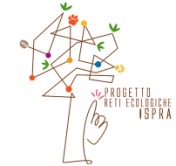 RETICULA Reti ecologiche, greening e green infrastructure nella pianificazione del territorio e del paesaggioLa sezione Reticula News raccoglie pubblicazioni, novità normative europee, nazionali e regionali, eventi, news, progetti europei, call per convegni, iniziative di particolare interesse, ecc...La Scheda compilata deve essere inviata all’indirizzo reticula@isprambiente.it al Comitato editoriale che si riserva di poter fare minime modifiche al testo in fase di impaginazione.È comunque parere inappellabile del Comitato editoriale procedere o meno alla pubblicazione della news.Reticula è una rivista online senza scopi di lucro che non genera reddito economico per alcuno, pertanto, si intende che tutti i contributi e materiali sono forniti dagli autori in maniera volontaria e senza corrispettivo economico. In conseguenza si intende implicitamente acquisito il consenso all’uso del suddetto materiale senza remunerazione. 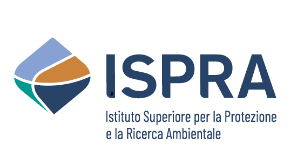 SCHEDA RETICULA News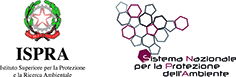 TITOLO (Il titolo della News deve essere essenziale e di effetto, massimo di 70 battute spazi inclusi)TESTO (La lunghezza del testo di descrizione della News deve essere di circa 1.000 battute spazi inclusi)IMMAGINE (É obbligatoria un’immagine rappresentativa di massimo 500 KB)LINK (É obbligatorio un link ipertestuale per approfondimenti)REFERENTE(Nome, cognome ed e-mail della persona da contattare in caso di eventuali richieste di informazioni o modifiche)